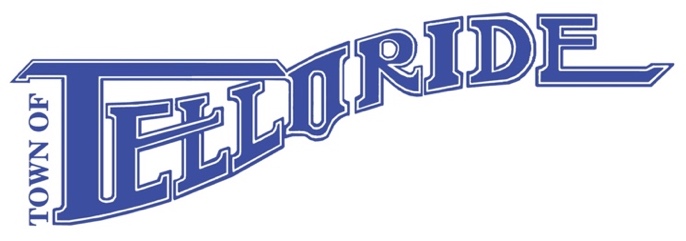 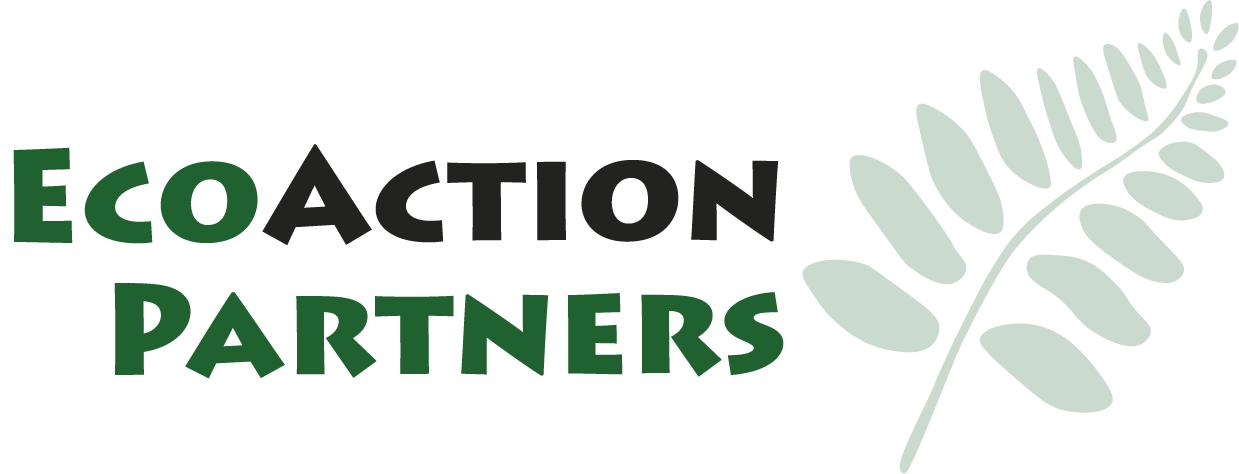 
FOR IMMEDIATE RELEASETelluride Green Grants Award Recipients Announced(January 10, 2024) – Telluride, CO --- This past fall, the Town of Telluride and EcoAction Partners sought applications for the 2024 cycle of Telluride Green Grants. The grant process gives non-profits, businesses, and residents within the Telluride community an opportunity to fund capital projects that reduce greenhouse gas (GHG) emissions. The combined impact of 35 projects implemented during the 2019, 2021, 2022, and 2023 grant cycles and awarded for 2024 reduce the Telluride community’s annual GHG emissions by approximately 400 metric tons of carbon dioxide equivalents (mtCO2e). This equates to over 448,000 pounds of coal burned, or the amount of carbon sequestered by more than 6,600 tree seedlings over 10 years.  Total grant funding awarded over the program exceeds $316,000.The 2024 Green Grant cycle received 12 completed applications requesting nearly $293,000 in total funding, making the award process very competitive for the available $91,000. In the end, the review committee based their selection on tangible and measurable outcomes, supporting local residents and organizations with comfort and energy use reduction in their buildings, higher matching of funds, and support to existing operations that are already reducing GHG emissions.Grants were awarded to the following organizations and individuals to reduce energy use and emissions: 
The Butcher and The Baker, LLC: Community Compost program improvement and expansion. Spiral Stairs Homeowners Association: Replacement of 40-year-old windows. Adam Bruck: Window replacement for deed-restricted home in Wilkin Court.Holly Coddington: Window replacement for deed-restricted, CARE-qualified unit in Boomerang Village.Joanna Lyons: Window and door replacement for CARE-qualified apartment.Carrie Koenig: Boiler replacement for CARE-qualified unit in Telluride Mountain Lodge.Nancy Kerr: Window replacement for unit in Telluride Mountain Lodge.“We are incredibly grateful to all individuals and organizations for taking the time to apply and consider the ways they can reduce their impact on our planet,” said Deputy Town Manager Zoe Dohnal. “We can make some relatively easy structural changes to quickly impact greenhouse gas emissions from the commercial and residential sector, so it’s great to see so many of these grants going to building retrofits. With this year’s recipients, we are one step closer to reaching our climate action goals which include a 95% reduction in emissions by 2040.”Green Grants are funded using monies from the Telluride Energy Mitigation Program (TEMP), a program that requires mitigation of energy used by exterior energy systems installed on new construction projects such as driveway snowmelt systems, heated garages, and exterior pools and spas. If energy used by these systems is not mitigated through on-site renewable energy, then a fee in-lieu of mitigation is required to allow the Town to mitigate greenhouse gas emissions on behalf of the project.  To learn more about Telluride Green Grants, please visit the EcoAction Partners website. The Town of Telluride’s ecological efforts and climate action plan can be found on the Town of Telluride’s website. #	#	#Energy SpecialistEcoAction PartnersKim WheelsOffice: (970) 728-1340 | Cell: (970) 708-9674kim@ecoactionpartners.orgCommunications ManagerTown of TellurideLindsey MillsOffice: (970) 728-2165 | Cell: (303) 319-6448lmills@telluride-co.govABOUT TELLURIDE A former Victorian mining town in southwest Colorado’s San Juan Mountains, Telluride was incorporated in 1977 as a home-rule municipality. Set in a box canyon amid forested peaks at the base of the popular Telluride ski-and-golf resort, the town’s historic district houses landmarks like the Sheridan Opera House, a performing-arts venue originally built in 1913, and the Telluride Historical Museum, which showcases local history in a converted hospital built in 1896. For more information, please visit us online at telluride-co.gov.